ПОРЯДОК ИСПОЛНЕНИЯ МИНИСТЕРСТВОМ ФИНАНСОВ НИЖЕГОРОДСКОЙ ОБЛАСТИ СУДЕБНЫХ АКТОВ О ВЗЫСКАНИИ СРЕДСТВ С ОБЛАСТНЫХ ГОСУДАРСТВЕННЫХ УЧРЕЖДЕНИЙ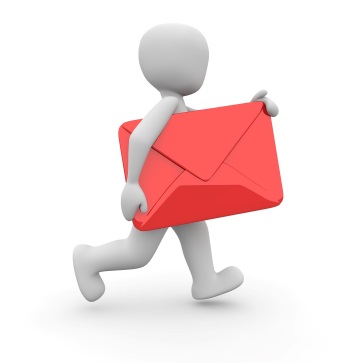 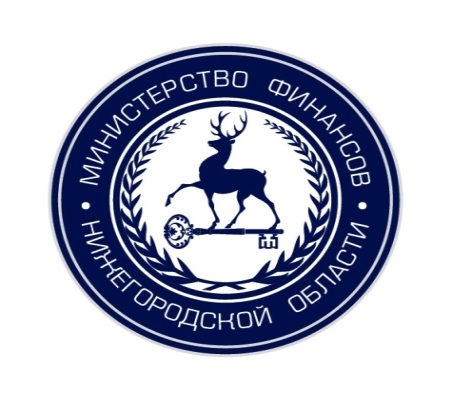 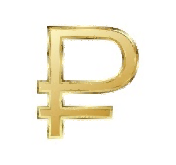 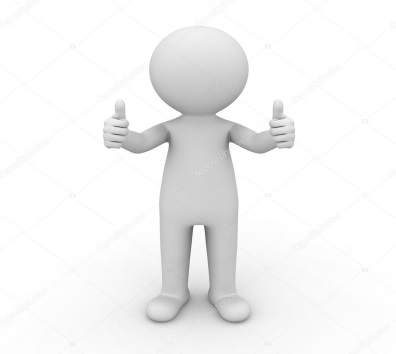 